Муниципальное автономное общеобразовательное учреждение «Зональненская средняя общеобразовательная школа» Томского района 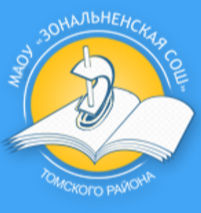 ПРОЕКТ
«Снежные исследования»Выполнил: Чепчугов Владимир,  МАОУ «Зональненская СОШ» Томского района,1 «В» классРуководитель:Саздыкова Руфина Амировна, учитель начальных классовМАОУ «Зональненская СОШ» Томского районап. Зональная Станция2021 Оглавление:Введение………………………………………………………..1 стр.Основная часть………………………………………………....2-3 стр.Экспериментальная часть……………………………………..4 стр.Заключение……………………………………………………..5 стр.Список литературы…………………………………………….6 стр.ВведениеБелый снег пушистыйВ воздухе кружитсяИ на землю тихоПадает, ложится.А под утро снегомПоле забелело,Точно пеленоюВсе его одело. Меня зовут Чепчугов Вова, я ученик 1 «В» класса. Там где я живу, зимой очень много снега и мне это нравится, потому что можно кататься на коньках, на лыжах, играть в снежки, строить крепости, кататься с горки. Поэтому мне стало интересно подробнее узнать про снег и его свойства.Цель: Рассмотреть хорошие и плохие качества снега. Рассмотреть его применения.Задачи: Узнать, почему снег скрипит под ногами.При помощи экспериментов выяснить, почему он белого цветаДоказать, что снег нельзя есть.
Объект исследования: Снег.Методы исследования: ИсследованиеОписаниеАнализированиеОсновная частьЛюбуясь снежной красотой, мне стало интересно, что же такое снег и почему он белый? Как образуется снег? Снег похож на мороженое, выглядит аппетитно, но есть его нельзя? Почему он скрипит под ногами? На все эти вопросы я решил ответить в своей исследовательской работе.
Из энциклопедии я узнал, что из кристалликов льда образуются снежинки.
  1.  Водяные пары в морозном воздухе земли поднимаются высоко в небо и превращаются там, в ледяные кристаллики. Эти кристаллики сталкиваются друг с другом, соединяются, и получается снежинка шестиугольной формы. В природе не бывает двух одинаковых снежинок.2.    Вы, наверное, замечали, что снег скрипит, когда мы на него наступаем. Дело в том, что этот скрип возникает из-за разрушения кристалликов льда. Чем ниже температура, тем более хрупкими становятся снежинки. Поэтому  с наступлением морозов хруст слышится более ясно и отчётливо.

  3.  А теперь я вам расскажу, почему снег белый. Ведь снежинки - это замерзшая вода, то есть крошечные льдинки, а лед прозрачный. Правильно, лёд прочный и он пропускает сквозь себя все лучи света. Каждая снежинка сама по себе тоже прозрачна! Но когда много-много снежинок беспорядочно ложатся друг на друга, солнечный свет не может пройти сквозь них и отражается в гранях этих прозрачных кристалликов. Поэтому снег кажется совершенно белым.Экспериментальная частьЭксперимент №1:Выясним, почему снег белый. Я взял два прозрачных пластиковых стаканчика. Один из них порезал на мелкие кусочки и положил в другой стакан с водой. Каждый кусочек - модель снежинки. Когда они очутились в одной куче, то стали белого цвета. Вывод: Снег белый, потому что каждая снежинка отражает свет в разные стороны. Свет рассеивается и получается белый цвет.4. Все знают, что растаявший снег - это вода. А вода полезна для человека, но можно ли пить такую воду?Эксперимент №2:
Около подъезда своего дома я набрал полный стакан чистого снега и принёс домой. Пока я делал уроки, снег растаял. Из белой бумажной салфетки я сделал фильтр и положил его в другой стакан. После того, как вода прошла через фильтр, на салфетке остались крошечные частички пыли.Вывод: Снег есть вредно для здоровья! Но изучая информацию о снеге, я выяснил, что снег может быть и полезным.Польза снега.В снегу зимуют и прячутся от холода многие животные и птицы.Запасы снега влияют на уровень воды в реках и озёрах.Снег как гигантское одеяло, защищающее поверхность земли от холодных ветров.Снег является строительным материалом для различных построек на севере.Снежный покров - это огромный запас влаги, который очень необходим растениям.Заключение Вывод:Работать по данной теме мне было очень интересно. В результате исследовательской работы1.Я узнал, что снег - это кристаллики льда, которые образуются высоко в небе из водяных паров.2. Я изучил свойства снега: снег белый, непрозрачный, рыхлый, в тепле превращается в воду.3.Я объяснил, снег белый, потому что снежинки отражают белые лучи солнца, поэтому человеку снег видится белым.4.Выяснил, снег скрипит во время ходьбы, потому что под тяжестью тела человека ломаются нежные лучики снежинок – звёздочек.5.Доказал себе, что снег есть нельзя, потому что он грязный.Список литературы:Детская энциклопедия Почемучка м педагогика пресс 1993 год.Большая энциклопедия школьника «Планета Земля» издательство «Росэн-пресс», А.Ю.Бирюкова, 2001 год.http//www.yandex.ruhttp//wikipedia.org